	City of Springfield	Development and Public Works	Environmental Services Division	225 Fifth Street	Springfield, OR 97477 	Springfield, Oregon 97477 (541) 736-369Photo Processor Survey – Environmental Services Division 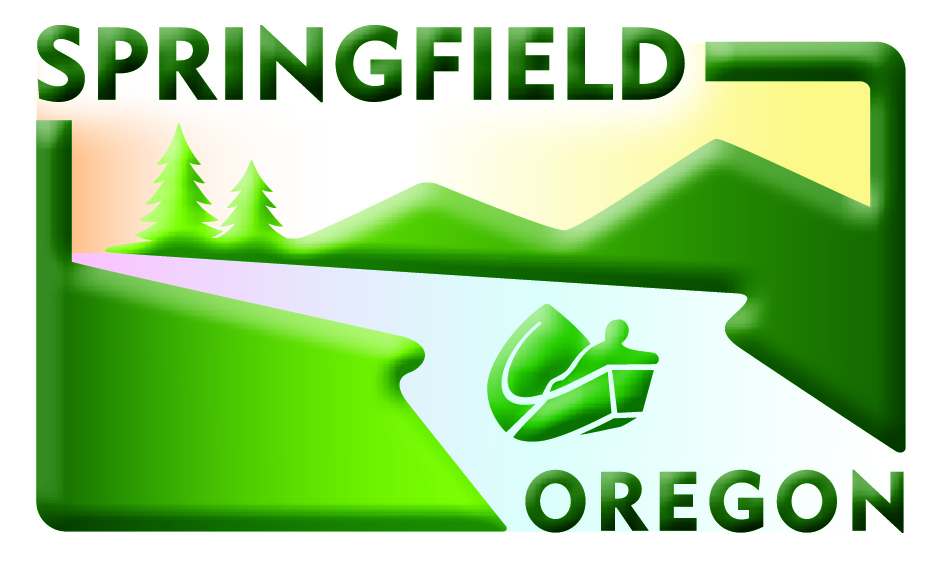 Business Name and Address: ______________________________________________________________1.	Is photographic film processed at this facility?       Yes  	 No	If yes, continue with this form, if no, document explanation and stop.____________________________________________________________________________________________________________________________________________________________________2.	Approximate amount of spent fixer solution generated per day of operation:	  <2 gal per day	 >2 but <20 gal per day	 >20 gal per day	Method used to derive this information:  __________________________________________________3.         Is a silver recovery system used to treat spent fixer at this facility?             Yes		 No		 Don’t know4.          What type of silver recovery system is used at this facility?     		 CRCs 	   Electrolytic	  	 Precipitation Unit	 Evaporation or Distillation	        Recycler, name: _______________________________________	 Other Technology: describe_________________________________________________________5.	Silver recovery system maintained by:  Business	   Vendor: specify___________________________________________________________________ Other, specify____________________________________________________________________6.  	What method is used to ensure the silver recovery unit is functioning effectively?	 Silver test strips	 Automated alarm on recovery unit	 Other: Specify____________________________________________________________________7.		Are service records for the silver recovery unit kept on site? Yes		 No		 Don’t knowSurvey completed by: ______________________________________________________________________Position: __________________________________________________Phone: ________________________Comments: ________________________________________________________________________________________________________________________________________________________________________________Please contact Emily Lane at (541) 736-7124 with questions regarding this survey.The completion of this survey is required under the authority of Springfield Municipal Code 4.036.Please return this survey by __________________. Thank you for your cooperation.